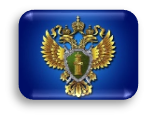 Прокуратура города ДербентаВиды мошенничества по телефону:Мошенничество с банковскими картами и счетами;Звонки от «службы безопасности» банка;Звонки от сотрудников правоохранительных органови государственных служб;Звонок об ошибочном переводе денег на счет;Сообщение о попавшем в беду родственнике;Сообщения о выигрыше в лотерею;Звонки с подмененных номеров и др.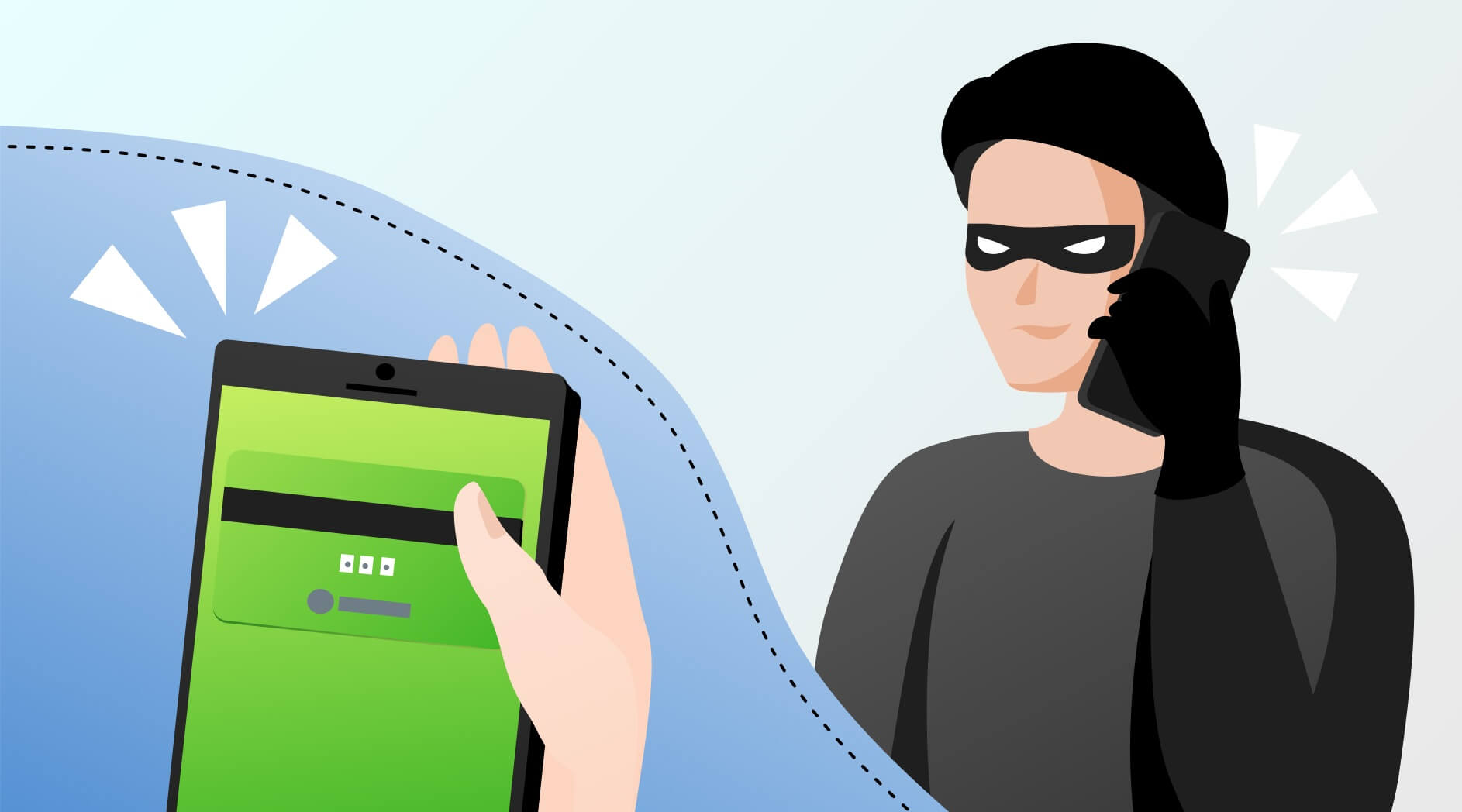 